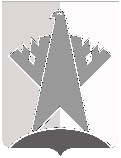 ДУМА СУРГУТСКОГО РАЙОНАХанты-Мансийского автономного округа - ЮгрыРЕШЕНИЕ«28» августа 2020 года                                                                                                       № 934-нпа      г. СургутВ соответствии со статьями 31 - 33 Градостроительного кодекса Российской Федерации, на основании протокола общественных обсуждений от 14 мая 2020 года № 7/4/2020, заключения о результатах общественных обсуждений от 14 мая 2020 года № 7/4/2020Дума Сургутского района решила:1.	Внести в решение Думы Сургутского района от 04 июня 2009 года 
№ 458 «Об утверждении правил землепользования и застройки городского поселения Барсово» следующее изменение:таблицу «Основные виды разрешенного использования» пункта 2 статьи 25 главы 7 раздела 3 приложения к решению дополнить пунктом 7 следующего содержания:2.	Решение вступает в силу после его официального опубликования (обнародования).О внесении изменения в решение Думы Сургутского района от 04 июня 2009 года № 458 «Об утверждении правил землепользования и застройки городского поселения Барсово»«7.Объекты дорожного сервиса4.9.1Минимальные отступы от границ земельного участка в целях определения места допустимого размещения объекта - 3 м.Минимальный отступ от красной линии дорог - 5 м.Минимальный отступ от красной линии проездов - 3 м.Размеры земельных участков, предельное количество надземных этажей, нормативные показатели плотности застройки в границах земельного участка определяются в соответствии с региональными нормативами градостроительного проектирования Ханты-Мансийского автономного округа – Югры, местными нормативами градостроительного проектирования г.п. Барсово.».Председатель Думы Сургутского районаА.П. Сименяк«28» августа 2020 годаГлава Сургутского районаА.А. Трубецкой «28» августа 2020 года